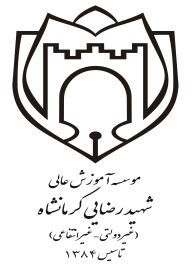     محل و سال اخذ مدرک تحصیلی   آیا در دوران آموزش عالی ترک تحصیل یا تغییر رشته داشته اید؟ (به طور کامل توضیح دهید)    مشخصات اعضای خانواده:   مشخصات دو نفر از دوستانی که شما را بشناسند:   نام و نام خانوادگی:                                                     امضاء و اثر انگشت:                                                            تاریخ:نام:نام خانوادگی:نام پدر:مجردمتاهلوضعیت تاهلسالسالسالسالماهماهروزروزتاریخ تولدکد ملی:وضعیت تاهلتاریخ تولدشماره شناسنامه:ملیتسایر ادیان (ذکر شود)سایر ادیان (ذکر شود)اسلاماسلاماسلاماسلاماسلامدین و مذهب……………..…………………………………………تسننتسننتسننتسننتشیع دین و مذهبشغل:کارت پایان خدمت:    معافیت: معافیت: دفترچه آماده به خدمت:دفترچه آماده به خدمت:دفترچه آماده به خدمت:وضعیت نظام وظیفه:اول                   دوم اول                   دوم نیم سال ورودیسال ورودسال ورودنام رشته قبولی:همراه:همراه:تلفن:کاردانی     کارشناسی     کارشناسی ناپیوسته     ارشد کاردانی     کارشناسی     کارشناسی ناپیوسته     ارشد کاردانی     کارشناسی     کارشناسی ناپیوسته     ارشد کاردانی     کارشناسی     کارشناسی ناپیوسته     ارشد کاردانی     کارشناسی     کارشناسی ناپیوسته     ارشد مقطع تحصیلیمدرک تحصیلیرشته تحصیلینام مرکز آموزشیسال اخذ مدرکناحیه/منطقهشهراستاندیپلمپیش دانشگاهیکاردانیکارشناسیآدرس دقیق محل سکونت (استان/شهرستان):آدرس دقیق محل کار (استان/شهرستان) و تلفن:نام و نام خانوادگینسبتشغلشماره همراهمیزان تحصیلاتآدرسپدرمادرخواهر/برادرخواهر/برادرنام و نام خانوادگیمیزان تحصیلاتشغلمدت آشناییشماره همراه